Command terms Year 12014-2015 MYP DESIGN RUBRIC   YEAR 2    (Grade 7)                                                 NAME:                                                 Date:2014-2015 MYP DESIGN RUBRIC   YEAR 2    (Grade 7)                                                 NAME:                                                 Date:2014-2015 MYP DESIGN RUBRIC   YEAR 2    (Grade 7)                                                 NAME:                                                 Date:2014-2015 MYP DESIGN RUBRIC   YEAR 2    (Grade 7)                                                 NAME:                                                 Date:MYP CRITERIA MYP CRITERIA DESCRIPTORSDESCRIPTORSA. INQUIRING AND ANALYZINGMYPACHIEVEMENT LEVEL DESCRIPTORAt the end of year 2, students should be able to:explain and justify the need for a solution to a problem construct a research plan which states the main points of research needed to develop a solution to the problemdescribes a group of similar products that inspire a solution to the problem develop a design brief, which outlines findings of relevant research. 0The student does not reach a standard described by any of the descriptors below.At the end of year 2, students should be able to:explain and justify the need for a solution to a problem construct a research plan which states the main points of research needed to develop a solution to the problemdescribes a group of similar products that inspire a solution to the problem develop a design brief, which outlines findings of relevant research. 1-2States the need for a solution to a problemStates some of the findings from relevant research.At the end of year 2, students should be able to:explain and justify the need for a solution to a problem construct a research plan which states the main points of research needed to develop a solution to the problemdescribes a group of similar products that inspire a solution to the problem develop a design brief, which outlines findings of relevant research. 3-4Outlines the need for a solution to a problem.States the research needed to develop a solution with some guidance.Outlines one existing product that inspires a solution to the problem.Develops a basic design brief which outlines some of the relevant research.At the end of year 2, students should be able to:explain and justify the need for a solution to a problem construct a research plan which states the main points of research needed to develop a solution to the problemdescribes a group of similar products that inspire a solution to the problem develop a design brief, which outlines findings of relevant research. 5-6Explains the need for a solution to a problemConstructs a research plan which states and prioritizes the primary and secondary research need to develop a solution to the problem with some guidance.Describes a group of similar products that inspire a solution to the problem.Develops a design brief which outlines the findings of relevant researchAt the end of year 2, students should be able to:explain and justify the need for a solution to a problem construct a research plan which states the main points of research needed to develop a solution to the problemdescribes a group of similar products that inspire a solution to the problem develop a design brief, which outlines findings of relevant research. 7-8Explains and justifies the need for a solution to the problem.Constructs a research plan which states and prioritizes the primary and secondary research needed to develop a solution to the problem independently.Analyzes a group of similar existing products that inspire a solution to the problem.Develops a design brief which presents the analysis of relevant research.B. DEVELOPING IDEASMYPACHIEVEMENT LEVEL DESCRIPTORAt the end of year , students should be able to:develop a design specification, which identifies the success criteria for the design of a solutionpresent a range of feasible design ideas, which can be correctly interpreted by others present the chosen design and explain the reason for its selection develops a detailed planning drawings/diagrams for the creation of the chosen solution. 0The student does not reach a standard described by any of the descriptors below.At the end of year , students should be able to:develop a design specification, which identifies the success criteria for the design of a solutionpresent a range of feasible design ideas, which can be correctly interpreted by others present the chosen design and explain the reason for its selection develops a detailed planning drawings/diagrams for the creation of the chosen solution. 1-2States a list of success criteria for the solution Presents one design ideaCreates an incomplete planning, drawing/diagram.At the end of year , students should be able to:develop a design specification, which identifies the success criteria for the design of a solutionpresent a range of feasible design ideas, which can be correctly interpreted by others present the chosen design and explain the reason for its selection develops a detailed planning drawings/diagrams for the creation of the chosen solution. 3-4States a list of success criteria for the solution.Presents a feasible design ideaIdentifies a reason for choosing the designCreates a complete planning drawing/diagramAt the end of year , students should be able to:develop a design specification, which identifies the success criteria for the design of a solutionpresent a range of feasible design ideas, which can be correctly interpreted by others present the chosen design and explain the reason for its selection develops a detailed planning drawings/diagrams for the creation of the chosen solution. 5-6Develops a design specification which identify the success criteria for thedesign of a solution, with guidance.Presents feasible design ideas using an appropriate medium and which can be interpreted by others, with guidance.Presents the chosen design and explains the reason for its selectionDevelops a detailed planning drawing/diagram for making the chosen solutionAt the end of year , students should be able to:develop a design specification, which identifies the success criteria for the design of a solutionpresent a range of feasible design ideas, which can be correctly interpreted by others present the chosen design and explain the reason for its selection develops a detailed planning drawings/diagrams for the creation of the chosen solution. 7-8Develops a design specification which outlines the success criteria for the design of a solution.Presents a range of feasible design ideas using an appropriate medium(s), which can be correctly interpreted by others.Presents the chosen design and explains the reason for its selection with reference to the design specificationsDevelops detailed planning drawing/diagram for the creation of the chosen solution.C. CREATING THE SOLUTIONMYPACHIEVEMENT LEVEL DESCRIPTORAt the end of year 3, students should be able to:construct a logical plan, which outlines the efficient use of time and resources, sufficient for peers to be able to follow to create the solution demonstrate excellent technical skills when making the solution follow the plan to create the solution, which functions as intended explain changes made to the chosen design and plan when making the solution present the solution as a whole. 0The student does not reach a standard described by any of the descriptors below.At the end of year 3, students should be able to:construct a logical plan, which outlines the efficient use of time and resources, sufficient for peers to be able to follow to create the solution demonstrate excellent technical skills when making the solution follow the plan to create the solution, which functions as intended explain changes made to the chosen design and plan when making the solution present the solution as a whole. 1-2Demonstrates minimal technical skills when making the solution.Makes the solution which functions poorly and is presented in an incomplete form.At the end of year 3, students should be able to:construct a logical plan, which outlines the efficient use of time and resources, sufficient for peers to be able to follow to create the solution demonstrate excellent technical skills when making the solution follow the plan to create the solution, which functions as intended explain changes made to the chosen design and plan when making the solution present the solution as a whole. 3-4Outlines some steps in a plan, resulting in peers having difficulty following the plan to create the solution.Demonstrates satisfactory technical skills when making the solution.Makes the solution which partially functionsIdentifies changes made to the final design or plan when making the solution.At the end of year 3, students should be able to:construct a logical plan, which outlines the efficient use of time and resources, sufficient for peers to be able to follow to create the solution demonstrate excellent technical skills when making the solution follow the plan to create the solution, which functions as intended explain changes made to the chosen design and plan when making the solution present the solution as a whole. 5-6Outlines each step in a plan that contains details, resulting in peers having difficulty following the plan to create the solution.Demonstrates competent technical skills when making the solution.Makes the solution which functions and is presented.Outlines changes made to the chosen design and plan when making the solution.At the end of year 3, students should be able to:construct a logical plan, which outlines the efficient use of time and resources, sufficient for peers to be able to follow to create the solution demonstrate excellent technical skills when making the solution follow the plan to create the solution, which functions as intended explain changes made to the chosen design and plan when making the solution present the solution as a whole. 7-8Outlines a plan, which considers time and resources, sufficient for peers to be able to follow to create the solution.Demonstrates excellent technical skills when making the solution.Follows the plan to make the solution which functions as intended and is presented appropriately.Lists changes made to the chosen design and the plan when making the solution.D. EVALUATINGMYPACHIEVEMENT LEVEL DESCRIPTORAt the end of year 3, students should be able to:describe detailed and relevant testing methods, which generate accurate data, to measure the success of the solution explain the success of the solution against the design specification describe how the solution could be improved describe the impact of the solution on the client/target audience. 0The student does not reach a standard described by any of the descriptors below.At the end of year 3, students should be able to:describe detailed and relevant testing methods, which generate accurate data, to measure the success of the solution explain the success of the solution against the design specification describe how the solution could be improved describe the impact of the solution on the client/target audience. 1-2Identify a testing method, which is used to measure the success of the solution.States the success of the solution.At the end of year 3, students should be able to:describe detailed and relevant testing methods, which generate accurate data, to measure the success of the solution explain the success of the solution against the design specification describe how the solution could be improved describe the impact of the solution on the client/target audience. 3-4describe relevant testing method, which generate data, to measure the success of the solution.Outlines the success of the solution against the requirements of the design specificationLists the ways in which the solution could be improved.Outlines the impact of the solution on the client/target market, with guidanceAt the end of year 3, students should be able to:describe detailed and relevant testing methods, which generate accurate data, to measure the success of the solution explain the success of the solution against the design specification describe how the solution could be improved describe the impact of the solution on the client/target audience. 5-6Outline relevant testing methods, which generate data, to measure the success of the solution.Describes the success of the solution against the requirements of the design specificationOutlines how the solution could be improved.Outlines the impact of the solution on the client/target marketAt the end of year 3, students should be able to:describe detailed and relevant testing methods, which generate accurate data, to measure the success of the solution explain the success of the solution against the design specification describe how the solution could be improved describe the impact of the solution on the client/target audience. 7-8Outline relevant testing methods, which generate data, to measure the success of the solution.Describes the success of the solution against the requirements of the design specification based on authentic product testing.Describes how the solution could be improved.Describes the impact of the solution on the client/target market.TermDefinitionAnalyseBreak down in order to bring out the essential elements or structure. To identify parts and relationships, and to interpret information to reach conclusions.ConstructDisplay information in a diagrammatic or logical form.CreateTo evolve from one’s own thought or imagination, as a work or an invention. DefineGive the precise meaning of a word, phrase, concept or physical quantity. DemonstrateProve or make clear by reasoning or evidence, illustrating with examples or practical application. DescribeGive a detailed account or picture of a situation, event, pattern or process. DesignProduce a plan, simulation or model. DevelopTo improve incrementally, elaborate or expand in detail. Evolve to a more advanced or effective state. -EvaluateAssess the implications and limitations; make judgments about the ideas, works, solutions or methods in relation to selected criteria. ExplainGive a detailed account including reasons or causes. IdentifyProvide an answer from a number of possibilities. Recognize and state briefly a distinguishing fact or feature.JustifyGive valid reasons or evidence to support an answer or conclusion.ListGive a sequence of brief answers with no explanation. OutlineGive a brief account. PresentOffer for display, observation, examination or consideration. -PrioritizeGive relative importance to, or put in an order of preference.StateGive a specific name, value or other brief answer without explanation or calculation. SummarizeAbstract a general theme or major point(s).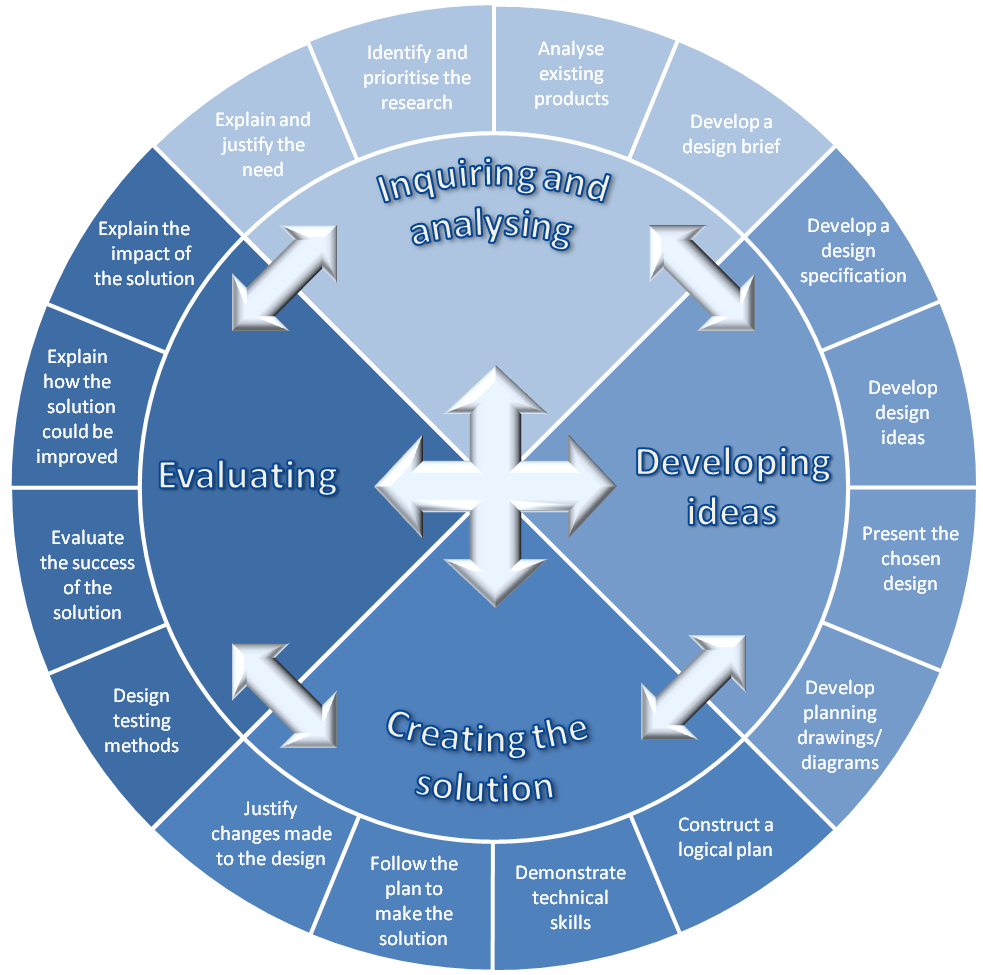 